           Тема: Стратегические ориентиры развития системы общего образования Дигорского районаДобрый день, уважаемые участники конференции! 	Примите самые теплые и искренние поздравления по случаю нашей традиционной августовской встречи и начала нового учебного года! Нам предстоит вместе рассмотреть, обсудить проблемы и задачи, которые предстоит решать образовательной отрасли нашего района на протяжении нового учебного года. Сегодня, подробно и всесторонне проанализировав итоги минувшего учебного года, мы наметим конкретные, реально выполнимые планы и задачи на предстоящий период. Благополучие общества во многом зависит от положения дел в сфере образования, культуры, духовного и нравственного воспитания подрастающего поколения. Как следствие - развитие системы образования для нас – один из главных приоритетов социально-экономической политики, а забота о будущем поколении – самые надёжные, умные и благородные инвестиции. Предлагаю вашему вниманию видеообращение Министра просвещения  РФ Сергея Кравцова, посвященное началу нового учебного года.КРАВЦОВ!!!!Обеспечение глобальной конкурентоспособности российского образования и вхождение Российской Федерации в число 10 ведущих стран мира по качеству общего образования – главная цель национального проекта «Образование». Достижение этой цели определяется следующими ключевыми направлениями: - созданием необходимой современной инфраструктуры, - обновлением содержания образования, -формированием эффективной системы выявления, поддержки и развития способностей  и  талантов у детей и молодежи, основанной на принципах справедливости и направленной на самоопределение и профессиональную ориентацию всех обучающихся,-подготовкой соответствующих профессиональных кадров, их переподготовкой и повышением квалификации,- созданием наиболее эффективных механизмов управления этой сферой.Сегодня образовательная сеть нашего района представлена 22 образовательными организациями: 10 школ, 9  дошкольных образовательных учреждений  и 3  учреждения дополнительного образования. 1 Сентября 2022 года за парты общеобразовательных организаций сядут более 2400 учащихся, из них 255 первоклассников. Детские сады в этом учебном году будут посещать более 1100 воспитанников. В учреждениях дополнительного образования охват на конец учебного года составил 71 %.Одной из важных и приоритетных задач муниципальной системы образования является сохранность и приведение существующих зданий образовательных организаций в соответствие с современными требованиями: безопасность, антитеррористическая защищенность, комфорт и благоприятные условия для осуществления образовательной деятельности. На совершенствование инфраструктуры образовательных учреждений из муниципального бюджета было направлено более 4 миллионов рублей. Это позволило создать условия для функционирования центров «Точка Роста» в нескольких школах. Особое внимание было уделено вопросам противопожарной и антитеррористической безопасности. Система автоматической пожарной сигнализации, тревожная сигнализация и видеонаблюдение  установлены во всех образовательных организациях. В настоящее время  ведется работа по заключению договоров с  частным охранным предприятием «Рубеж». К 1 сентября данная работа будет завершена.В рамках   реализации регионального проекта по модернизации школьной системы образования государственной программы Российской Федерации «Развитие образования»  в нашей республике продолжается капитальный ремонт зданий общеобразовательных организаций.           Как мы уже знаем, Северная Осетия вошла в пятерку субъектов РФ по объему федеральных средств, одобренному на 2022-2023 годы на капитальный ремонт образовательных организаций.        В рамках проекта «Современная школа» в Дигорском районе  будут капитально отремонтированы школы:2022 г. –МБОУ СОШ №2 г.Дигоры;              МБОУ СОШ №1 г.Дигоры;2023г. - МБОУ ООШ   №3 г.Дигоры;              МБОУ ООШ с.Синдзикау;2024г. – МБОУ ООШ с.Урсдон;               МБОУ СОШ с.Карман;               МБОУ ООШ с.Мостиздах..       Капитальный ремонт в школах в таком объеме проводится впервые. Крайне важно соблюдать не только сроки, чтобы дети смогли вовремя вернуться к учебному процессу уже в новые, оснащенные школы, но и качество выполняемых работ. Руководителям образовательных организаций важно обеспечить контроль  за ходом выполнения ремонтных работ, закупок и поставки оснащения, привлекая к данным процедурам и родительский общественный контроль. Дизайн помещений, цветовое решение в рекреациях должны быть согласованы как с ученической, так и родительской общественностью. В нашем районе создан штаб, который возглавляет Глава АМС Туккаев Рустам Сосланович, в его состав также вошел родительский актив.Уважаемые коллеги!Другим важным показателем успешного развития системы образования является ежегодное участие в реализации национальных проектов «Образование». В новом учебном году Дигорский район продолжает участие в проектах «Современная школа», «Успех каждого ребенка», «Цифровая образовательная среда», «Билет в будущее» и другие.Система образования создает условия для цифровой трансформации. Все  школы района имеют возможности пользоваться высокоскоростным интернетом, имеют свой выделенный канал и гарантированный интернет – трафик. В 2022 году расширится перечень электронных сервисов: аттестация педагогов, запись в кружки и секции, подача заявлений на участие во  Всероссийской олимпиаде школьников. Наша с вами задача - эффективно использовать все электронные ресурсы в образовании.В Дигорском районе две школы реализовывают мероприятия федерального проекта «Цифровая образовательная среда», это МБОУ СОШ ст.Николаевская и МБОУ СОШ №2 г.Дигоры. В рамках данного мероприятия в 2021 году приобретено оборудование (ноутбуки и компьютерная техника, программная система) для обеспечения образовательной организации материально-технической базой.Проект «Современная школа» предполагает совершенствование материально-технической базы школ  путем создания центров технического и гуманитарного образования Точка роста». Мы участвуем в данном проекте уже четвертый год. В 2019 году открыт центр «Точка роста» в МБОУ СОШ ст.Николаевская, в 2020 году подобные центры открыты еще в  2 школах района: МБОУ СОШ №2 и МБОУ СОШ №1 г. Дигоры, в 2021 году в МБОУ СОШ с.Карман и МБОУ СОШ №2 с.Дур-Дур, а в этом учебном году двери новых «Точек роста» откроются в МБОУ ООШ №3 г.Дигоры и МБОУ ООШ с.Мостиздах.  Центры направлены на реализацию основных общеобразовательных программ по таким предметам как «Математика и информатика», «Естественно-научные предметы»: «Физика», «Химия», «Технология», «Биология», на дополнительное образование по программам естественнонаучной и технологической направленностей.Сегодня мы можем уверенно говорить о том, что благодаря реализации национального проекта «Образование», за небольшой период работы Центров образования «Точка роста», жизнь обучающихся в наших школах существенно изменилась. У них появилась возможность постигать азы наук и осваивать новые технологии, используя современное оборудование. Во внеурочное время на базе центров «Точка Роста» реализуются программы дополнительного образования, направленные на развитие общекультурных компетенций и цифровой грамотности школьников, шахматного образования, проектной деятельности, творческой, социальной самореализации детей.  В Центрах реализуются такие программы дополнительного образования, как: «Робототехника», «Развитие инженерных навыков», «Шахматы», «Мультипликационная студия». Дети учатся управлять квадрокоптерами, пробуют себя в роли операторов, создают рисунки, используя двухмерные и трехмерные изображения и модели для 3D принтера.  Школы нашего района активное участие приняли в проекте «Шоу профессий» - открытые онлайн уроки  «ПроеКТОриЯ», направленные на раннюю профориентацию, и достижения результата федерального проекта «Успех каждого ребенка» национального проекта «Образование».Уважаемые коллеги!Дети должны получать качественное образование в условиях, отвечающих современным требованиям, независимо от места их проживания. Одним из важных показателей эффективности функционирования системы образования является качество результатов. В дошкольном образовании качество результатов – это доступность образования, внедрение программ дошкольного образования, отвечающего запросам всех категорий детей, в том числе и детям с особенностями здоровья. В районе сегодня отсутствует очередь в дошкольные образовательные организации. Учреждения принимают все категории детей от 1,5  до 7 лет. На данный момент ясельные группы  созданы на базе ДОУ д/с №5 «Улыбка»  г. Дигоры. Всего в районе функционирует 62 дошкольные группы. Доступность дошкольного образования составляет 100%.В рамках федерального проекта «Содействие занятости женщин – создание условий дошкольного образования для детей в возрасте до трех лет» национального проекта «Демография» завершено строительство детского сада на120 мест на территории с.Карман–Синдзикау.  В ближайшее время объект буден сдан в эксплуатацию.Для общего образования главный итог года - результат ГИА выпускников. В этом году в Государственной итоговой аттестации приняли участие  206 учащихся 9 классов и 60 учащихся 11 классов. По итогам ГИА 3 учащихся школ района были удостоены золотой медалью за высокие результаты обучения. Одна выпускница МБОУ СОШ №2 г.Дигоры Туаева Амина  является обладателем 100 балльных результатов по русскому языку.Традиционно результаты по русскому языку выпускников 9 классов  лучше, чем по математике. Средний балл по русскому языку 3,9, что выше  показателя 2021 года на 0,3 балла (3,6).Подробный анализ результатов ОГЭ представлен в таблице на слайдах. Качество знаний  составляет 51,1 %, что также выше показателя 2021 года. Количество «2» значительно меньше, по сравнению с прошлым годом. Результаты  государственной  итоговой   аттестации по программам основного общего образования в 2022 году по                  русскому языкуПеречень ОО, продемонстрировавших наиболее высокие результаты ОГЭ   по русскому языкуРезультаты государственной итоговой аттестации по программам основного общего образования в 2022 году по  математикеПеречень ОО, продемонстрировавших наиболее высокие результаты ОГЭ   по математикеСравнительный анализ результатов ОГЭ и средней оценки по Дневнику.ру свидетельствует  о значительном расхождении в оценках у ряда школ, они обозначены в таблице.  Результаты говорят о формальном подходе со стороны руководства образовательных организаций к оцениванию и его необъективности. Необъективное оценивание результатов обучающихся влекут за собой и у выпускников и у родителей завышение ожидания высоких результатов при сдаче как ОГЭ, так и ЕГЭ. После получения реальных результатов возникает социальная напряжённость со стороны родителей, и, как следствие, негативное отношение к ЕГЭ и увеличение случаев нарушения Порядка проведения ЕГЭ. Над этими проблемами нам предстоит работать в ближайшем учебном году.Уважаемые коллеги!Качество образовательной деятельности  школ должно  стать предметом пристального внимания, прежде всего с целью оказания необходимой консультационной, организационно-методической, кадровой и другой необходимой помощи.Ключевые задачи для нас - обеспечение объективной оценки качества знаний учащихся и вклад каждой образовательной организации в качественное образование республики.Анализируя критерии эффективности образовательных организаций района, мы видим, что, к сожалению, есть школы, которые в течение двух лет не могут набрать ни одного балла. Безусловно, управленческим командам школ нужно что-то менять в своей деятельности. В критериях абсолютно разные направления; и воспитательная работа, и спортивное направление, и качество образования и т.д. И если в школе нет ни одного ребенка, который может быть успешен хотя бы в одном из этих направлений, то, значит, что – то  делается не так.  Результаты доведены до всех школ и станут темой обсуждения на секционных занятиях.Уважаемые руководители, подвожу вас к следующему ключевому направлению в образовании: профессиональному развитию педагогических работников и управленческих кадров. Сколько бы мы не говорили о трансформации системы образования в цифровую среду, без грамотного, функционально и предметно - подготовленного педагога, нам не обойтись. Сегодня в системе общего образования трудится  более 500 педагогических работников. Кадровый педагогический состав образовательных организаций  на протяжении нескольких лет остаётся  стабильным. К сожалению, если еще вчера мы говорили о том, что нам не хватает 1, 2 педагогов, сегодня же приходится говорить о дефиците квалифицированных кадров! На сегодняшний день потребность в педагогических кадрах составляет 10 педагогов. У нас преподаются все предметы, но дефицит кадров порождает интенсификацию труда педагога.В  системе общего образования Дигорского района работает более 20 молодых специалистов.В Региональном конкурсе молодых учителей приняла участие педагог средней школы №2 с. Дур-Дур  Асеева Анвиана Аскеровна; лауреатом республиканской профсоюзной премии среди молодых учителей начальных классов им. Героя Социалистического труда А. Цаликовой стала учитель Николаевской школы Бешехоева Юлия Николаевна, а учитель начальных классов школы № 3 г.Дигоры Дзасохова Марина Батразовна достойно представила наш район на республиканском конкурсе «Учитель года – 2022».         Хочется отметить высокую активность  участия в онлайн курсах и семинарах наших педагогических работников.В текущем году более 150 руководящих и  педагогических работников прошли обучение по программе повышения квалификации «Реализация требований обновленных ФГОС НОО и ФГОС ООО в работе учителя».Уважаемые коллеги!Приоритетная задача Российской Федерации – формирование новых поколений, обладающих знаниями и умениями, которые отвечают требованиям XXI века, разделяющих традиционные нравственные ценности, готовых к мирному созиданию и защите Родины. Ключевым инструментом решения этой задачи является воспитание детей.Стратегические ориентиры воспитания сформулированы Президентом Российской Федерации В. В. Путиным: «…Формирование гармоничной личности, воспитание гражданина России – зрелого, ответственного человека, в котором сочетается любовь к большой и малой родине, общенациональная и этническая идентичность, уважение к культуре, традициям людей, которые живут рядом».Президентские поправки в Закон об образовании поставили точку в многолетней дискуссии о том, должна ли школа заниматься воспитанием, и подчеркивают стратегическую важность этой задачи.Рабочая программа воспитания и план воспитательной работы в школах, детских садах, организациях профессионального образования теперь стали обязательной частью образовательных программ и внедрены с 1 сентября  2021года. В законе прописана возможность участия в их разработке родителей и самих обучающихся. Главное – мы должны совершенствовать не только программы, но и сам подход к воспитательной работе, искать ключ к душе ребенка, помогать раскрывать его личностный потенциал, показывать пример.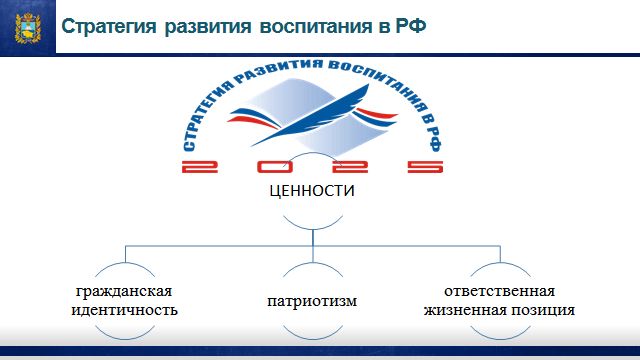 На федеральном уровне приоритетность воспитания закреплена не только в Законе об образовании, но в таких стратегических документах, как Стратегия развития воспитания в Российской Федерации на период до 2025 года, Указ Президента «Об объявлении в Российской Федерации Десятилетия детства», которые  призваны определить комплекс действий, адекватных динамике социальных, экономических и политических изменений в жизни страны, учитывающих особенности и потребности современных детей, социальные и психологические реалии их развития.В условиях цивилизованных вызовов Стратегия воспитания направлена на усиление единения российского общества, переосмысление таких ценностей, как гражданская идентичность, патриотизм, ответственная жизненная позиция.При решении задач воспитания, направленных на развитие личности, социализацию, формирование чувства патриотизма, гражданственности, бережного отношения к культурному наследию и традициям многонационального народа,  необходимо учитывать ряд факторов.Во-первых, в среде школьников растет запрос на «значимого взрослого».  Общение со взрослыми для обсуждения своих проблем не хватает 16% подростков. Каждый четвертый отметил, что никому не может доверить свои трудности в личной жизни, проблемы в учебе, 45% российских школьников признались, что чувствуют себя одинокими, несмотря на общение в школе, в блогах, форумах. Им не хватает уважительного отношения со стороны учителей, родителей, сверстников, живого равноправного деятельного присутствия в социуме. Данные исследования были проведены обществом «Знание» при участии 2,5 тысяч подростков в возрасте от 13 до 18 лет. Во-вторых, существует масса гипотез, что современный ребенок не такой, каким был его сверстник несколько десятилетий назад, что процессы становления и развития личности в информационном мире идут по-другому.В-третьих, на протяжении последних 10 лет система образования держала курс на увеличение академической нагрузки, сокращение непедагогических ставок. Официальная статистика говорит о том, что, например, на 1 педагога-психолога по стране приходится от 280 до 2400 учащихся. Наряду с новыми образовательными форматами нужны новые модели воспитательной работы. В нашем районе благодаря совместной работе педагогического сообщества, родителей, органов исполнительной власти сложилась определенная система гражданского, патриотического, духовно-нравственного воспитания детей и молодежи. И тому подтверждение участие школьников в юнармейском движении, в рядах Юнармии более 230 юношей и девушек, это 19 отрядов во всех школах и учреждениях дополнительного образования. Одним из первых юнармейских отрядов в республике в системе дополнительного образования стал отряд Дигорского Дома детского творчества «Орлята», который является победителем Республиканского фестиваля строя и песни, организованного военно-патриотическим общественным движением «Юнармия». Также воспитанница учреждения Туриева Анна стала победителем на конкурсе «Великая забытая война», проведенного Центром военно-патриотического воспитания РСО-Алания.Нам предстоит отработать новые технологии организации воспитательной работы, в том числе интегрированные в учебный процесс, направленные на профилактику деструктивного поведения, и здесь особую роль играет гражданское и патриотическое воспитание молодежи.Современные школьники не равнодушны к происходящему в стране, они готовы активно участвовать в общественной и политической жизни, и многие ждут такой возможности от школы.  Образовательным организациям необходимо создавать пространства для детей и молодежи, где они могут участвовать в дискуссиях на актуальные темы, отстаивать свою точку зрения. Вовлекать органы ученического самоуправления в соуправление школой, составление программы воспитания. Успешность этих мероприятий во многом зависит от участия в них взрослых, которые на своем примере покажут, что значит нести ответственность перед своей страной. Уважаемые руководители, при организации работы с детьми необходимо нам всем помнить, что главные принципы в воспитании – осознанность, добровольность и осмысление результата. Именно они приведут нас к повышению качества образования на всех его уровнях.И здесь особая роль отводится выявлению и поддержке одаренных и талантливых детей и молодежи. Конечно, каждый ребёнок по-своему уникален, способен добиться успехов, поэтому в рамках образовательного процесса детям должно уделяться равное внимание. Но, есть дети, которые проявляют особые качества и способности с ранних лет. Необходимо создать условия для раннего выявления, развития и самореализации таких одарённых детей. Особое значение в работе с одаренными детьми   занимает всероссийская олимпиада школьников. Правила проведения олимпиады достаточно жёсткие, но мы понимаем, что и ценность победы высока: во-первых, федеральным законодательством предусмотрена льгота поступления без вступительных испытаний в вуз по специальности, соответствующей направлению олимпиады, а во-вторых, предусмотрены гранты Президента на обучение в вузах. Несмотря на то, что при определении квоты на региональном этапе  олимпиады одним из условий является 50 % выполнения заданий, вместе с тем, в текущем году количество победителей и призеров на республиканском этапе олимпиады значительно сократилось. Данный факт свидетельствует о необходимости изменения подходов при подготовке школьников к участию в олимпиаде.Выявление и продвижение талантливых детей невозможно без интеграции общего и дополнительного образования. В рамках реализации федерального и регионального проекта «Успех каждого ребенка» произошли серьезные изменения в системе дополнительного образования: от создания мини детского технопарка «Кванториум» в школе №3 г.Дигоры до перевода системы дополнительного образования на персонифицированный учет и персонифицированное финансирование. И  эта модель работает у нас с 2019 года. Напомню, что к концу 2022 года  мы взяли на себя обязательства достичь 75 % охвата детей программами дополнительного образования. Несмотря на позитивную динамику развития системы дополнительного образования, необходимо выделить ряд проблем, требующих внимания и, соответственно, решения в ближайшее время.Очень важный вопрос для нас обеспечить доступность дополнительного образования для детей-инвалидов и детей с ОВЗ. Такие возможности созданы на базе Детско-юношеской спортивной школы, но отсутствуют в Доме детского творчества и Станции юных натуралистов.Несмотря на усилия, приложенные в последнее время по обновлению материально-технической базы образовательных учреждений, во многих учебных заведениях она нуждается в дальнейшем дополнительном обновлении. Важно также обеспечить высокий спрос граждан на программы художественной и культурологической, туристско – краеведческой направленности.Уважаемые коллеги!В новом учебном году наша совместная деятельность будет направлена на решение задач, связанных с обеспечением доступности образования, повышением его качества, реализацией профильного образования, созданием условий для развития и реализации интересов детей, ростом инновационной активности руководителей и педагогов образовательных организаций и, что самое главное, с обеспечением безопасности, укрепления и здоровьесбережения наших детей.В рамках работы секций, которые пройдут в сентябре, состоится предметный разговор со всеми категориями педагогических работников по актуальным вопросам воспитания и повышения качества образования в целом. Задачи поставлены, нас ждет очередной, далеко не простой учебный год.  Здоровья всем, успехов, творческих находок и очередных побед!МСУОГЭ по русскому языкуОГЭ по русскому языкуОГЭ по русскому языкуОГЭ по русскому языкуОГЭ по русскому языкуОГЭ по русскому языкуОГЭ по русскому языкуОГЭ по русскому языкуВсего уч-ов ОГЭСредняя оценкаМСУ22334455Всего уч-ов ОГЭСредняя оценкаМСУкол%кол%кол%кол%Всего уч-ов ОГЭСредняя оценкаДигорский район20,979847,833167235,12053,9ОООГЭ по русскому языкуОГЭ по русскому языкуОГЭ по русскому языкуОГЭ по русскому языкуОГЭ по русскому языкуОГЭ по русскому языкуОГЭ по русскому языкуОГЭ по русскому языкуВсего участниковОГЭСредняя оценкаОО22334455Всего участниковОГЭСредняя оценкаООкол%кол%кол%кол%Всего участниковОГЭСредняя оценкаМКОУ СОШ №1 г.Дигора12,91852,9514,71029,4343,7МКОУ СОШ №2 г.Дигора0030401418,63141,375       4МКОУ ООШ №3 г.Дигора001372,215,5422,2193,3МКОУ ООШ №1 с.Дур-Дур00220110770104,5МКОУ СОШ №2 с.Дур-Дур001055,5316,6527,7183,7МКОУ ООШ с.Мостиздах003602400053,4МКОУ ООШ с.Синдзикау00466,600233,363,7МКОУ ООШ с.Урсдон00562,5112,522583,6МКОУ СОШ с.Карман00325325650124,3МКОУ СОШ ст.Николаевская15,21052,6315,7526,3193,6Образовательные  организацииОбразовательные  организацииСредняя оценка ОГЭСредняя оценка в 9 классах поДневник.руДигорский районДигорский район3,91МКОУ СОШ № 1 г.Дигора3,73,42МКОУ СОШ № 2 г.Дигоры43,73МКОУ ООШ № 3 г.Дигора3,33,64МКОУ ООШ № 1 с.Дур-Дур4,53,85МКОУ СОШ № 2 с.Дур-Дур3,73,46МКОУ СОШ с.Карман3,43,97МКОУ СОШ ст.Николаевская3,73,38МКОУ ООШ с.Мостиздах3,63,59МКОУ ООШ с.Синдзикау4,33,510МКОУ ООШ с.Урсдон3,63,9№ п/ пНазвание ООДоляучастников, получивших отметку «2»Доляучастников, получивших отметки«4» и «5»Доля участников, получивших  отметки «3», «4» и «5» (уровень обученности)1МКОУ СОШ №2 г.Дигора06067,682МКОУ ООШ №1 с.Дур-Дур08083,63МКОУ СОШ с.Карман07575МСУОГЭ по математикеОГЭ по математикеОГЭ по математикеОГЭ по математикеОГЭ по математикеОГЭ по математикеОГЭ по математикеОГЭ по математикеВсего участниковОГЭСредняя оценкаМСУ22334455Всего участниковОГЭСредняя оценкаМСУкол%кол%кол%кол%Всего участниковОГЭСредняя оценкаДигорскийрайон136,23114,915876,352,42073,7ОООГЭ по математикеОГЭ по математикеОГЭ по математикеОГЭ по математикеОГЭ по математикеОГЭ по математикеОГЭ по математикеОГЭ по математикеВсего участниковОГЭСредняя оценкаОО22334455Всего участниковОГЭСредняя оценкаООкол%кол%кол%кол%Всего участниковОГЭСредняя оценкаМКОУ СОШ №1 г.Дигора12,938,83088,200343,85МКОУ СОШ №2 г.Дигора810,31418,15064,956,4773,68МКОУ ООШ №3 г.Дигора00210,51684,200193,68МКОУ ООШ №1 с.Дур-Дур00001010000104МКОУ СОШ №2 с.Дур-Дур00211,11688,800183,89МКОУ ООШ с.Мостиздах00005   1000054МКОУ ООШ с.Синдзикау116,6116,6466,60063,5МКОУ ООШ с.Урсдон112,5337,54   500083,38МКОУ СОШ с.Карман0018,31191,600123,92МКОУ СОШ ст.Николаевская210,5526,31263,100193,53№ п/ пНазвание ООДоляучастников, получивших отметку «2»Доляучастников, получивших отметки«4» и «5»(качество обучения)Доляучастников, получивших отметки«3», «4» и «5»(уровень обученности)1МКОУ ООШ №1 с.Дур-Дур0100642МКОУ ООШ с.Мостиздах010064Образовательные организацииОбразовательные организацииСредняя оценка ОГЭСредняя оценка в 9 классах поДневник.руДигорский районДигорский район3,71МКОУ СОШ №1 г.Дигора3,853,72МКОУ СОШ №2 г.Дигора3,683,73МКОУ ООШ №3 г.Дигора3,6844МКОУ ООШ №1 с.Дур-Дур43,95МКОУ СОШ №2 с.Дур-Дур3,893,56МКОУ ООШ с.Мостиздах43,107МКОУ ООШ с.Синдзикау3,53,58МКОУ ООШ с.Урсдон3,3849МКОУ СОШ с.Карман3,923,610МКОУ СОШ ст.Николаевская3,533,4